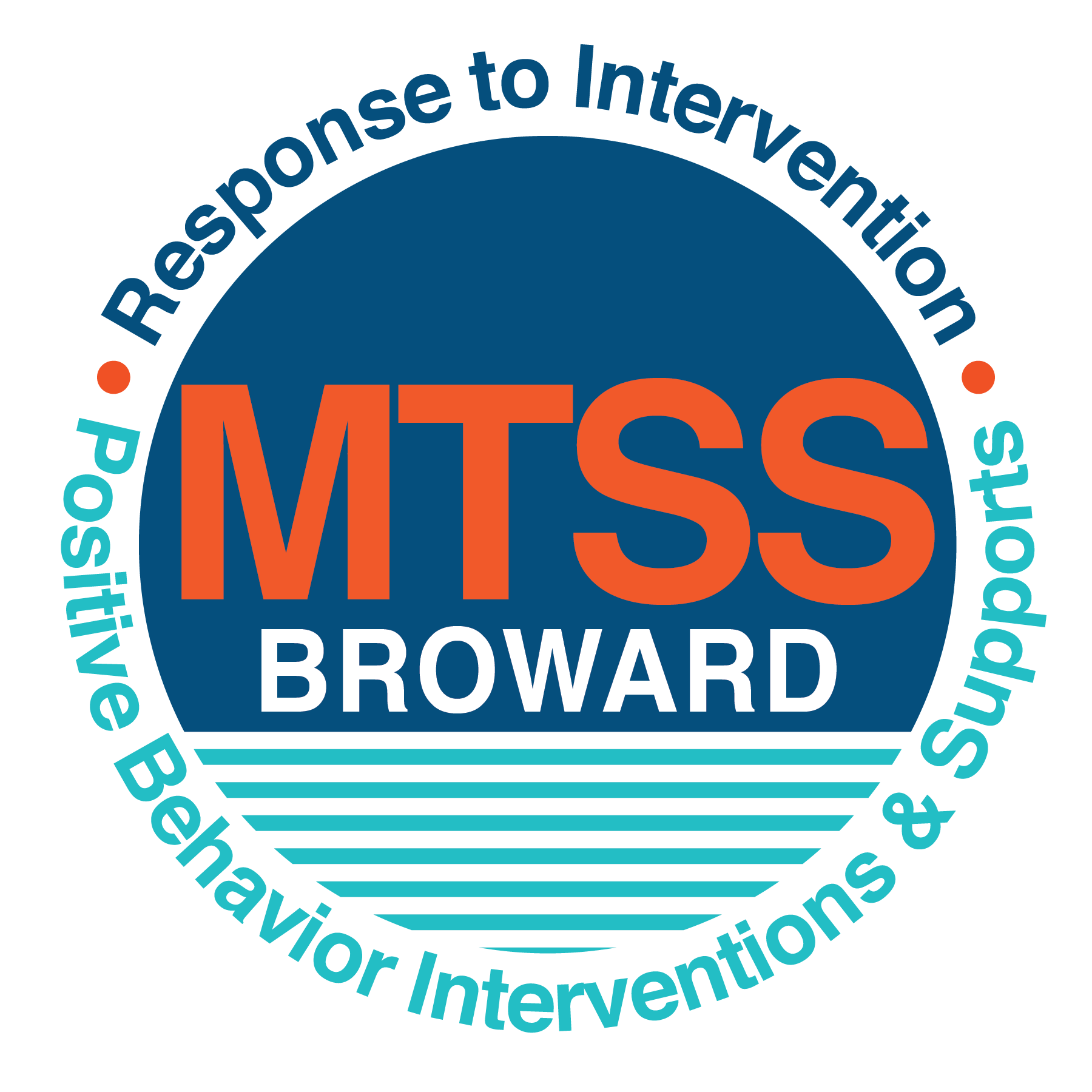 School-wide Positive Behavior Plan (SPBP) Broward County Public SchoolsTo be implemented in SY 2018/19Elements have changed in the SPBP.  Before completing, go to http://www.browardprevention.org/mtssrti/rtib/ → School-wide Positive Behavior Plan for:A NEW Brainshark for Principals. ACTION: Log in with your p # and watch the Brainshark before Jan 30th.A NEW Overview Brainshark for Teams. ACTION: Log in with school name and watch the Brainshark.A NEW mini Brainshark Series for teams. These Brainsharks are divided into the 10 Critical Elements of PBIS. They will        show you “how to” write a comprehensive SPBP (and receive a high score!) A Rating Rubric to ensure teams will correctly complete the SPBP and develop a meaningful plan.To provide consistency across the District, only plans entered on the current district template will be accepted.  ACTION: Download, complete and upload the SPBP into your School Improvement Plan before May 1, 2018:1A. List your current (SY 2017/18) team members (6 - 10 team members). Must include an instructional representative from EACH grade/content area. Each name on this list verifies attendance in ongoing team meetings and participation in developing this SPBP. Each member is responsible for representing major stakeholders and sharing the SPBP content and updates with their respective group.	    1B. Schedule and document your quarterly team meeting dates for next 2018/19 school year: 2A. Action Steps completed this year (SY 2017/18) that increased faculty and stakeholder understanding and knowledge of your new (2018/19) SPBP: 2B. Action Steps to be completed next year (SY 2018/19) to increase faculty and stakeholder understanding and knowledge of your SPBP:3A. List the top 10 behavior incidents data YTD from BASIS 3.0 Behavior Dashboard:			   3B. Based on the behavior incidents in 3A, develop 3 – 5 positive characteristics (not behaviors) that would counteract the demonstration of these misbehaviors. These positive characteristics become your school-wide expectations.3C. Research indicates that discipline referrals increase after long holidays and during testing times. Plan to teach your expectations at least 3 times throughout the year (and anytime the expected behaviors are not being demonstrated).ACTION: Create at least one lesson plan for each school-wide expectation above and distribute to teachers during pre-planning 2018-19. Develop additional lesson plans you will use throughout the year to re-teach and reinforce your school-wide expectations. You do not need to submit your lesson plans with the SPBP. Retain all behavior lesson plans at the school; make sure these lesson plans are available for guests and stakeholders.4A. List the top 3 locations for behavior Events YTD from BASIS 3.0 Behavior Dashboard. Do not use “classroom”4B. Create an Expectations/Rules Matrix from your 3-5 school-wide expectations and your top 3 event locations. Develop a positively stated, observable, and measurable rule that correlates with every expectation to create a maximum of 5 rules under each location.4C. Research indicates that discipline referrals increase after long holidays and during testing times. Plan to teach your location-specific rules at least 3 times throughout the year (and anytime the expected behaviors are not being demonstrated).ACTION: Create at least one lesson plan for each location above and distribute to teachers during pre-planning 2018-19. Develop additional lesson plans you will use throughout the year to re-teach and reinforce your location-specific rules. You do not need to submit your lesson plans with the SPBP. Retain all behavior lesson plans at the school; make sure these lesson plans are available for guests and stakeholders.Although you will post, teach, review, practice and reinforce all school-wide expectations and location-specific rules, choose 1 expectation OR 1 event location you will target for a specific reward program for students. Based on the data that led to this expectation or location, create a reward plan using the 4 Step Problem Solving Process:Expectation or Location:  ____Cafeteria___________________________________________________________6A. Staff Managed Misbehaviors: List the top 6 most common school-wide misbehaviors staff are expected to manage.Write a short, objective, and measurable definition for each.6B. Staff Managed Consequences: Create a consequence menu OR a consequence hierarchy for staff to use when students exhibit the above misbehaviors. Provide a minimum of 5 consequences.6C. Administration Managed Misbehaviors: (a) Define the first 3 behaviors by providing examples that clearly identify the point at which the misbehavior warrants an Office Discipline Referral (ODR).(b) List two additional common school-wide misbehaviors that will result in an ODR. Provide concrete examples.  (c) Determine staff tolerance level for repetitive misbehaviors (the point at which the number of staff-managed misbehaviors becomes an ODR).6D. School-wide Discipline Flow Chart:(a) Review the sample discipline flow charts in “Additional Items” located on browardprevention.org(b) Copy or customize a flow chart to graphically represent the discipline process at your school. (c) Paste the flow chart here OR complete the flow chart below. 7A. ALL teachers implement an effective Tier 1 classroom management system:7B. Fidelity of staff implementation of school-wide classroom management systems7C. Percentage of Classroom Referrals:(a) Review your classroom data YTD (“Events by Location”) in BASIS 3.0 Behavior Dashboard.(b) Complete the yellow highlighted cells first. (c) Auto-calculate the % of referrals in the classroom by clicking on “!Zero Divide” in the next cell and pressing “Fn + F9” together.If >40% of discipline referrals come from the classroom, it suggests Tier 1 classroom management implementation may need to be strengthened school-wide.8A. Determine your School-wide Core Effectiveness YTD from the BASIS Behavior Dashboard in the “Referrals per Student” chart.(a) Complete the yellow highlighted cells first.(b) Auto-calculate the “% of Total Population” by clicking on each “!Zero Divide” in the cells and pressing “Fn + F9”.(c) Determine if the core is effective in all three areas8B. Core Effectiveness Plan:8C. Disproportionality: Determine if there are any issues within subgroups from BASIS 3.0 Behavior Dashboard in the “Referrals by Demographics” chart.(a) Complete the yellow highlighted cells first.(b) Auto-calculate the difference by clicking on each “0” in the next cell and pressing “Fn + F9”.8D. Disproportionality Plan: If any values are positive, the percentage of referrals contributed to that subgroup is higher than expected, given that subgroups’ percentage in the student population.This form provides a timeline to complete best practices and required actions. This timeline should drive team actions and accountability. As you implement your SPBP NEXT year, check off completed items and indicate the accountable person. (Complete only the yellow highlighted area at this time). Next year, you will upload this completed plan within your SPBP.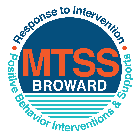 Required actions for all schools in Broward CountyBest Practices for all schools in Broward CountyResources10A. How will you determine the success of staff implementation of the School-wide Positive Behavior Plan? “Are staff implementing the SPBP with fidelity? How do you know?”10B. How will you determine whether the SPBP is successful in positively impacting students?“If staff are implementing the SPBP consistently and effectively, did it positively impact the students? How do you know?”School Name:Deerfield Park ElementarySchool Number:0391SPBP Contact Name: Donna RuckerDirect Phone Number: 754-322-6171CRITICAL ELEMENT # 1: Active Team with Administrative ParticipationFull NamePositionWho or what grade level does this member represent?Donna RuckerAssistant PrincipalAdministrationDonna Rucker/Penny SkalisSPBP Point of ContactAdministration/ESE SpecialistBonita MasonParent/Community RepresentationSACJaniece DavisBTU RepresentativeTeachersMachard DesireLiteracy CoachEducational Support PersonnelDriana Hughes Mithchell-PhilpartCounselorSupport Staff/Special TeachersPenny SkalisESE SpecialistESE Personnel/Staff MembersRosilande DesamourTeacherFirst GradeStorm McCulloughTeacherFifth GradeLeon BoydHead Facilities PersonFacilitiesMeeting DateMeeting TimeName & title of person responsible to facilitate meetingContent of meetings:8/10/20187:40 amDonna Rucker/Assistant Principal1.  Create and disseminate updated         Expectations and Rules lesson      plans (#3 and #4)2.  Review progress of      Implementation Action Plan (#9)3.  Collect & analyze implementation      data (#10A)4.  Collect & analyze student      outcome data (#10B)10/17/20187:40 amDonna Rucker/Assistant Principal1.  Create and disseminate updated         Expectations and Rules lesson      plans (#3 and #4)2.  Review progress of      Implementation Action Plan (#9)3.  Collect & analyze implementation      data (#10A)4.  Collect & analyze student      outcome data (#10B)1/9/20197:40 amDonna Rucker/Assistant Principal1.  Create and disseminate updated         Expectations and Rules lesson      plans (#3 and #4)2.  Review progress of      Implementation Action Plan (#9)3.  Collect & analyze implementation      data (#10A)4.  Collect & analyze student      outcome data (#10B)3/20/20197:40 amDonna Rucker/Assistant Principal1.  Create and disseminate updated         Expectations and Rules lesson      plans (#3 and #4)2.  Review progress of      Implementation Action Plan (#9)3.  Collect & analyze implementation      data (#10A)4.  Collect & analyze student      outcome data (#10B)CRITICAL ELEMENT # 2: Faculty & Stakeholder Commitment:Action Steps:Date(Between Jan 15 – April 30, 2018)Details(retain attendance sheets at school)Person responsible to collect and retain attendance sheets:Presented the new SPBP (for SY 2018/19) to staff4/17/2018# of participants = 34Donna RuckerHeld a faculty vote on the new SPBP (for SY 2018/19)4/19/2018% approved =100Donna RuckerPresented the new SPBP (for SY 2018/19) to stakeholders (parents and community)4/19/2018# of participants = 10Donna RuckerAction Steps:Date(s)(NEXT YEAR)Content(retain attendance sheets at school)Person responsible to collect and retain attendance sheets:Provide a professional development on the 2018/19 SPBP for all staffPrior to students’ 1st day:8/10/2018The team will present the updates in the SPBP for the 18/19 school year. All stakeholders will be provided with access to the SPBP. Feedback will be collected for future team meetings.Janiece DavisPresent the 2018/19 SPBP to stakeholders (parents and community)Prior to Oct 1st, 20189/20/2018The team will present the updates in the SPBP for the 18/19 school year. All stakeholders will be provided with access to the SPBP. Feedback will be collected for future team meetings.Janiece DavisPresent behavior data to staff Quarterly: minimum of 4 each year1. 10/18/2018The team will present the implementation data in 10A. Include:  the “marketing” (teaching and posting) of expectations and rules  lesson plan implementation discipline procedures  reward system implementationThe team will present the student outcome data in 10B. Include:  top 3 event locations  type of behavior incidents core effectiveness data  classroom referral data, as well as analysis of this data.Janiece DavisPresent behavior data to staff Quarterly: minimum of 4 each year2. 12/20/2018The team will present the implementation data in 10A. Include:  the “marketing” (teaching and posting) of expectations and rules  lesson plan implementation discipline procedures  reward system implementationThe team will present the student outcome data in 10B. Include:  top 3 event locations  type of behavior incidents core effectiveness data  classroom referral data, as well as analysis of this data.Janiece DavisPresent behavior data to staff Quarterly: minimum of 4 each year3. 3/21/2019The team will present the implementation data in 10A. Include:  the “marketing” (teaching and posting) of expectations and rules  lesson plan implementation discipline procedures  reward system implementationThe team will present the student outcome data in 10B. Include:  top 3 event locations  type of behavior incidents core effectiveness data  classroom referral data, as well as analysis of this data.Janiece DavisPresent behavior data to staff Quarterly: minimum of 4 each year4. 4/11/2019The team will present the implementation data in 10A. Include:  the “marketing” (teaching and posting) of expectations and rules  lesson plan implementation discipline procedures  reward system implementationThe team will present the student outcome data in 10B. Include:  top 3 event locations  type of behavior incidents core effectiveness data  classroom referral data, as well as analysis of this data.Janiece DavisCRITICAL ELEMENT # 3: School-wide Expectations Top 10 Behavior Incidents(put N/A in any blank spaces)Top 10 Behavior Incidents(put N/A in any blank spaces)1. Unruly Disruptive Behavior6. Insulting/Profane/Obscene2. Disobedience and Insubordination7. Disruptive Unruly Play3. Fight/Minor Altercation/Confrontation8. Cut Class4. Out of Assigned Area9. 5. Profanity to Staff Member10. School-wide Expectations1. Keep your hands, feet, objects, and unkind words and actions to yourself2.Use respectful language and actions at all times3.Stay in your assigned area4.5.When will school-wide expectations lesson plans be taught?When will school-wide expectations lesson plans be taught?When will school-wide expectations lesson plans be taught?When will school-wide expectations lesson plans be taught?Date(s)Time:Time:AugustAugust 14, 20183:00 pm3:00 pmJanuary January 10, 20193:00 pm3:00 pm4th QuarterApril 4, 20193:00 pm3:00 pmWho will be responsible for teaching the lesson plans?Who will be responsible for teaching the lesson plans?Who will be responsible for teaching the lesson plans?TeachersWhere will the lesson plan instruction occur?Where will the lesson plan instruction occur?Where will the lesson plan instruction occur?ClassroomWho is responsible for retaining, organizing and distributing all lesson plans?Who is responsible for retaining, organizing and distributing all lesson plans?Who is responsible for retaining, organizing and distributing all lesson plans?CounselorCRITICAL ELEMENT #4: Location-based Rules Top 3 LocationsTop 3 LocationsSchool Location# Incidents1.School Grounds32.Hallway23.Cafeteria2Expectations and Rules MatrixExpectations and Rules MatrixExpectations and Rules MatrixExpectations and Rules MatrixExpectations and Rules Matrix                  School-wide EXPECTATIONSCopy and paste expectations from 3C.IDENTIFIED LOCATIONSCopy and paste locations from 4A.IDENTIFIED LOCATIONSCopy and paste locations from 4A.IDENTIFIED LOCATIONSCopy and paste locations from 4A.                  School-wide EXPECTATIONSCopy and paste expectations from 3C.School GroundsHallwayCafeteria                  School-wide EXPECTATIONSCopy and paste expectations from 3C.Rules Rules Rules                   School-wide EXPECTATIONSBe in ControlMake choices that are respectful, kind, and healthyMaintain safe and orderly behaviorEnter cafeteria quietly                  School-wide EXPECTATIONSBe RespectfulUse kind words and follow the rulesUse quiet voices when walking through hallwaysUse respectful language and inside voice                  School-wide EXPECTATIONSBe SafeStay in assigned areaWalk with a partner at all timesKeep hands, feet, and objects to yourself                  School-wide EXPECTATIONSClick here to enter Expectation #4Click here to enter a RuleClick here to enter a RuleClick here to enter a Rule                  School-wide EXPECTATIONSClick here to enter Expectation #5Click here to enter a RuleClick here to enter a RuleClick here to enter a RuleWhen will location-specific rules lesson plans be taught?When will location-specific rules lesson plans be taught?When will location-specific rules lesson plans be taught?When will location-specific rules lesson plans be taught?Date(s)Time:Time:AugustAugust 17, 20183:00 pm3:00 pmJanuary January 10, 20193:00 pm3:00 pm4th QuarterApril 4, 20193:00 pm3:00 pmWho will be responsible for teaching the lesson plans?Who will be responsible for teaching the lesson plans?Who will be responsible for teaching the lesson plans?TeachersWhere will the lesson plan instruction occur?Where will the lesson plan instruction occur?Where will the lesson plan instruction occur?ClassroomWho is responsible for retaining, organizing and distributing all lesson plans?Who is responsible for retaining, organizing and distributing all lesson plans?Who is responsible for retaining, organizing and distributing all lesson plans?CounselorCRITICAL ELEMENT # 5:  Reward and Recognition Programs4 Step Problem Solving ProcessPlan1.  Problem Identification: Use your behavior data to identify a school-wide problem.  What problem did you identify? (use numerical data)Data used: Discipline Data (BASIS)Problem Identification: Unruly Disruptive Behavior2.  Problem Analysis: Why do you think this problem is occurring?What is your goal? (use a SMART goal statement with numerical data)Hypothesis: This problem is occurring due to a low amount of parental involvement.Goal Statement: By April 2019 we plan to increase parent involvement by 2%.3. Intervention Design:  Describe how you will implement a positive reward program to decrease this problem.Type of System: Point system  Students earn fawn bucks (worth 5 points) each day that rules are followed in school groundsDescription of System: Reward is given to each child when seated and removed if child violates the rule after verbal warning and/or discussion with supervising personnel. On departure student is allowed to take the buck with them. If the majority of the students earn the buck the class also receives a sticker on their Cafeteria Challenge Calendar for each day. (3-4 sentences)4.  Evaluation:A. Implementation fidelityHow do you monitor the fidelity (consistency and effectiveness) of the staff’s implementation of the reward program? (2-3 sentences)The fidelity of the staff’s implementation is monitored via observation and by the requested and redeemed bucks.B. Student outcome monitoringHow will you know if the reward program is positively impacting students? What measurable data will you use to determine “success”? (2-3 sentences)The measurable data that will be used is the monitoring of the decrease in referrals, the amount of bucks being distributed, and the inventory of items being purchase to redeem the buck.CRITICAL ELEMENT #6  Effective Discipline ProceduresStaff Managed MisbehaviorsStaff Managed MisbehaviorsMisbehavior “Looks Like” - provide a description with example(s) 1. LyingGiving false information2. Physical Contact(“Serve”)Incidental/Accidental play, unwarranted horseplay (Pulling the back of the neck playfully)3. Unkind words (“Shade”)Offensive words4. PushingIntent to hurt or cause harm5. DisrespectTalking back to an adult and not obeying 6. Out of Assigned areaNot in the assigned locationIs this a menu or hierarchy system?                                                              ☐ Menu             ☐HierarchyVerbal WarningVerbal WarningTime OutTime OutStudent/Teacher ConferenceStudent/Teacher ConferenceLoss of PrivilegeLoss of PrivilegePhone Call HomePhone Call HomeOffice Discipline Referrals (ODRs)Office Discipline Referrals (ODRs)Behavior “Looks Like” - provide a description with example(s)1. Disobedience/InsubordinationFailure to obey a reasonable or repeated instruction or request from a member of the school staff2. Disruptive/Unruly PlayUnruly disruptive behavior or play that disrupts the learning environment3. Defiance of authorityRepetitive (4 or more) Disobedience/Insubordination referrals4. ProfanityCursing when speaking with peers or toward and adult5. Out of assigned areaNot in assigned area and/or roaming the campus6. Repetitive staff managed      misbehaviorsMore than         misbehaviors in                                        warrants an office referral.  e.g.,           3                                   half              hour                   2                                   one            periodCRITICAL ELEMENT # 7 : Classroom Management Systems Which evidence-based classroom management system is supported by your school’s administration and is expected to be implemented school-wide? Cloud 9 and Class Dojo are used to supplement the system(Class Dojo, LEAPs, HERO, Cloud 9, etc. are tools, not classroom systems)☐☐ CHAMPs*☒PBIS Classroom ManagementAdministration does not expect an evidence-based classroom management system to be implemented by teachers this year (your school will need to adopt one next year)☐ Other (complete below)If other, name the evidence-based classroom management system:Click here to enter name of system.*CHAMPs is the district-supported, evidence-based universal classroom management system for all teachers. Would your Principal like to be contacted to learn about CHAMPs professional development?  ☒ Yes     ☐ NoWhat data collection tool does your school leadership team use to monitor and evaluate your teacher’s classroom management skills? (Measure staff skills, not student outcomes)☐ CHAMPs 7 Up Checklist ☐ CHAMPs Classroom Check Up (CCU)☐ PBIS Classroom Assistance Tool (CAT)☐ PBIS Walkthrough☒ Marzano’s Domain 1, Design Questions 5, 6, 7, 8, 9 ☐ Fidelity of staff classroom management implementation is not monitored to determine training needs this year (you will need to adopt a tool and plan next year)☐ Other (specify):Explain how this data is collected and analyzed by your school leadership team as a universal screening across teachers to determine the need for classroom management training: Data is screened by administration via Marzano’s reports weekly. Data is then drilled down to specific teachers and/or specific areas in order to implement assistance to the teachers in need.Fidelity of Implementation Plan: (3-4 sentences)The implementation planned is monitored monthly to determine the overall month’s needs and to make adjustments where needed. Analyzed data will be shared with team leaders during team leader meetings to ensure that all leadership members are abreast of the data and needs of specific students and teachers. Total number of discipline referrals from classrooms:22 Total number of school-wide discipline referrals: 31% of referrals in the classroom:42%Do more than 40% of your referrals come from the classroom?☒ Yes     ☐ NoCRITICAL ELEMENT # 8: Data  Collection and AnalysisTOTAL Population:4# Referrals% of Total PopulationCore EffectivenessCore Effectiveness0 - 1 referral125%Are your 0 – 1 referrals > 80%?☐Yes     ☒No2 - 5 referrals(at risk students)375%Are your 2 - 5 referrals <15%?☐Yes     ☒No> 5 referrals(high risk students)00%Are your >5 referrals <5%?  ☒Yes     ☐NoIf all 3 are “Yes”, your core is effective. Is your core behavior curriculum effective?☐Yes     ☒NoAnswer either (a) or (b):(a) If you answered “Yes”, although your core is effective, what plan does your school leadership team implement for early identification of at risk and high risk students?(b) If you answered “NO”, indicate the supports and interventions your school leadership team will implement at the beginning of the next school year to improve core strength:Any at-risk and high risk students will begin the year with a behavior contract instituted within the first five days of the school year.Answer either (a) or (b):(a) If you answered “Yes”, although your core is effective, what plan does your school leadership team implement for early identification of at risk and high risk students?(b) If you answered “NO”, indicate the supports and interventions your school leadership team will implement at the beginning of the next school year to improve core strength:Any at-risk and high risk students will begin the year with a behavior contract instituted within the first five days of the school year.Core Effectiveness Plan: (3-4 sentences) The school leadership team will implement CHAMPS review training and new trainings for all staff members. The students will be given an overview and complete training on student rules and expectations during the first week of school with follow-up presentation in classrooms that are experiencing challenges with adhering to rules and expectations.Core Effectiveness Plan: (3-4 sentences) The school leadership team will implement CHAMPS review training and new trainings for all staff members. The students will be given an overview and complete training on student rules and expectations during the first week of school with follow-up presentation in classrooms that are experiencing challenges with adhering to rules and expectations.Subgroups(PctPop - Green)% of students (PctRef - Blue)% of referrals Difference in referral compositionPositive value suggests disproportionality(Is the value positive?)Black10010090☒Yes                   ☐NoHispanic/Latin0090☒Yes                   ☐NoWhite0090☒Yes                   ☐NoIf all 3 are “No”, disproportionality is not indicated. Are all 3 “No”?☐Yes                   ☒NoAnswer either (a) or (b):(a) If you answered “Yes”, although your data indicates equity, what plan does your school leadership team implement for early identification of any disproportionality issues(b) If you answered “No”, indicate the support plan and interventions your school leadership team will implement at the beginning of next year to improve sub group disproportionalityAnswer either (a) or (b):(a) If you answered “Yes”, although your data indicates equity, what plan does your school leadership team implement for early identification of any disproportionality issues(b) If you answered “No”, indicate the support plan and interventions your school leadership team will implement at the beginning of next year to improve sub group disproportionalityDisproportionality Plan: (3-4 sentences)Our data indicates that the student population is majority black, therefore we will implement the planned intervention of using CHAMPS and Cloud 9 schoolwide, which is also sufficient for all students. The data flow chart will be used to a resource for teachers. Training will be provided in Cloud 9 and suggested to new teachers in CHAMPS. Data will be monitored weekly by the referrals submitted and RTI behavior data.Disproportionality Plan: (3-4 sentences)Our data indicates that the student population is majority black, therefore we will implement the planned intervention of using CHAMPS and Cloud 9 schoolwide, which is also sufficient for all students. The data flow chart will be used to a resource for teachers. Training will be provided in Cloud 9 and suggested to new teachers in CHAMPS. Data will be monitored weekly by the referrals submitted and RTI behavior data.Critical Elements # 9: SPBP Implementation PlanningSPBP Team Implementation Action Plan 2018 - 2019SPBP Team Implementation Action Plan 2018 - 2019SPBP Team Implementation Action Plan 2018 - 2019Month                                                                Action Step☒ check when Action completedCompleted:Person ResponsibleName & TitleCurrent☒  This Action Plan has been saved to use next year during quarterly meetingsDonna Rucker, Assistant PrincipalCurrent☒  Create a SPBP binder or portfolio to retain (for 2 years) hard copies of: your SPBPs, Action Plans, staff PBIS professional development attendance, stakeholder training attendance, quarterly meeting agendas, quarterly staff behavior presentations, voting attendance and outcome, Expectation lesson plans and Rules lesson plansDonna Rucker, Assistant PrincipalPre Planning2018☒ Print up your SPBP Review and school score from OSPA☒  Provide SPBP presentation to all staff during Pre Planning☒  Disseminate the current SPBP (hard copy or electronically) to all staff and stakeholders☐  Market and post school-wide Expectations and location-specific Rules (posters, PSAs, etc.)☒  Identify your RtI Instructional Facilitator provided by the district  (Contact tyyne.hogan@browardschools.com for more information, if you are unsure)☒  Confirm 1st team meeting date and time Donna Rucker, Assistant PrincipalAugust1st meeting☒ Ensure schedule of quarterly meeting dates for entire year as indicated in the SPBP☒  Determine any needed team training, such as the 4 Step PSP Brainshark Series, 10 Critical           Elements Brainsharks, Data Collection, Effective CPST Teams, PBIS 101, etc.  Trainings available at: http://www.browardprevention.org/mtssrti/training-modules/☒  Review previous year’s behavior data. (Use ‘Agenda’ and ‘Data Collection Template’)  Forms available at: http://www.browardprevention.org/mtssrti/rtib in Tier 1, Teaming☒  Present implementation data, behavior data, team activities and progress to entire staff ☒  Utilize the 4 Step Problem Solving Process to develop initial interventions☒  Review previous year’s SPBP and feedback form☐  Verify and implement teaching schedule for SPBP Expectations and Rules behavior lesson plansDonna Rucker, Assistant PrincipalSeptember☒  Provide stakeholder presentation on SPBP prior to October 1☒  Check for staff and teacher understanding of PBIS - provide “PBIS 101” Brainshark as a resource        Brainshark available at: http://www.brainshark.com/browardschools/PBIS101Donna Rucker, Assistant Principal & Janiece Davis	BTU RepresentativeOctober2nd meeting☒  Ensure instructional staff know how to (and are, as needed) enter Tier 1 Supplemental Strategies        for behavior in BASIS☒  Present implementation data, behavior data, team activities and progress to entire staff Donna Rucker, Assistant Principal, School Counselor & Penny Skalis, ESE SpecialistNovember☐  Staff to re-teach Expectations and Rules first day back from break. ☐  Team to develop new and/or improved lesson plans as indicated by behavior data.Donna Rucker, Assistant PrincipalJanuary20193rd meetingPrepare for 2019/20 SPBP☐  Staff to re-teach Expectations and Rules first day back from break☐  Ensure the Principal signs in and watches the new SPBP Brainshark: Due January 30th ☐  Present implementation data, behavior data, team activities and progress to entire staff ☐  Choose team members and dates to work on, complete, and submit the new SPBP☐  Teams watch the new SPBP Brainsharks and refers to new “Additional items” Brainsharks and Additional items posted at: http://www.browardprevention.org/mtssrti/rtibJocelyn Reid, PrincipalFebruary☐  Ensure progress towards completion of SPBP☐  Check on recently hired staff for PBIS understanding - provide “PBIS 101” Brainshark resource☐  Provide the SPBP Surveymonkey link to all staff (optional). Email Tyyne.hogan@browardschools.com to request analysis.Donna Rucker, Assistant PrincipalMarch4th meeting☐  Ensure progress towards completion of SPBP☐  Provide staff presentation and vote on new SPBP for next year☐  Provide stakeholders/parent presentation on new SPBP for next year☐  Present implementation data, behavior data, team activities and progress to entire staff Donna Rucker, Assistant PrincipalApril☐  Submit your SPBP in OSPA by April 30th every yearDonna Rucker, Assistant PrincipalCRITICAL ELEMENT # 10: Monitoring PlansFidelity of Implementation Monitoring PlanFidelity of Implementation Monitoring PlanFidelity of Implementation Monitoring PlanFidelity of Implementation Monitoring PlanAction StepCreate an observable and measureable SMART goal to determine “successful”staff implementation of action stepWhen will data be collected, analyzed & presented?Person responsible to collect and analyze dataSchool-wide expectations and location-specific rules are posted across campus100% of Hallways. Classrooms and the cafeteria will have rules posted in two areasRefer to quarterly presentation dates in 2B.This is the data the team will be sharing during presentations.Donna Rucker, APBehavior lesson plans are being taught as written and when indicated100% teachers will have behavior lesson plansRefer to quarterly presentation dates in 2B.This is the data the team will be sharing during presentations.Jocelyn Reid, Principal Donna Rucker, AP  & CounselorDiscipline consequences  and flow chart are being used by all staff as writtenMonitor 100% staff usage of flow chart via survey of behaviorRefer to quarterly presentation dates in 2B.This is the data the team will be sharing during presentations.Jocelyn Reid, Principal Donna Rucker, AP  & CounselorA reward system is being implemented for all students100% of staff will use reward system for all studentsRefer to quarterly presentation dates in 2B.This is the data the team will be sharing during presentations.Donna Rucker, APStudent Outcome Monitoring PlanStudent Outcome Monitoring PlanStudent Outcome Monitoring PlanStudent Outcome Monitoring PlanStudent Outcome DataCreate an observable and measureable SMART goal to determine “successful”student outcomesWhen will data be collected, analyzed & presented?Person responsible to collect and analyze dataSee critical element 3A Type of behavior incidents data80% students will have 1 or less ODR.Refer to quarterly presentation dates in 2B.This is the data the team will be sharing during presentations.Donna Rucker, APSee critical element 4A  Top 3 event locations data80% students will have 1 or less ODR.Refer to quarterly presentation dates in 2B.This is the data the team will be sharing during presentations.Donna Rucker, APSee critical element 8  Core effectiveness data80% students will have 1 or less ODR.Refer to quarterly presentation dates in 2B.This is the data the team will be sharing during presentations.Donna Rucker, APSee critical element 7A Grade Level/Classroom referrals data80% students will have 1 or less ODR.Refer to quarterly presentation dates in 2B.This is the data the team will be sharing during presentations.Donna Rucker, AP